در اينکه اگر متوفّی ذرّيّه نداشته باشد قسمت اولاد به بيت العدل ميرسدحضرت بهاءاللهاصلی فارسی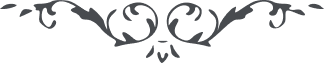 کتاب گنجينه حدود و احکام باب دهم –فصل پنجم-   صفحه 123فصل پنجمدر اينکه اگر متوفّی ذرّيّه نداشته باشد قسمت اولاد به بيت العدل ميرسددر کتاب اقدس نازل  قوله تعالی:
"من مات و لم يکن له ذرّيّة ترجع حقوقهم الی بيت العدل ليصرفوها امنآء الرّحمن فی الأيتام و الأرامل  و ما ينتفع به جمهور النّاس ليشکروا ربّهم العزيز الغفّار." (بند ۲۱)و در رساله سؤال و جواب مذکور قوله تعالی:
"اگر نفسی بميرد و ذرّيّه نداشته باشد حقوق ذرّيّه به بيت العدل راجع است."